Благодарим наших учителей за подготовку победителей и призёров олимпиады:Ехлакову С. Ф., Нестерову М. Е.,Панова А. В., Свадьбина П. М.,Чернакову И. А., Чернуцкую М. В.Муниципальный этап олимпиады школьников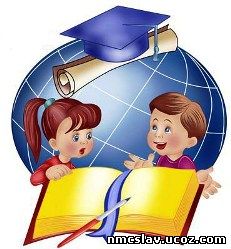 по русскому языкуПобедитель – Фисенко Софья, 9апризеры -     Мохова Арина, 7аПетров Михаил, 7аШкрумеляк Валерия, 8аТриколе Максим, 8вЭрман Софья, 8аСторожук Софья, 8гПопова Дарья, 8вМатвец Кирилл, 9бШевченко Агата, 9бШтрайх Роберт, 9аБелозёров Семён, 9бЗяткевич Мария, 9бСкоробагатько Лада, 10аПанюшкина Александра, 10бМайсей Анастасия, 10гШинькарюк Софья, 10аМихеев Илья, 10бПольянова Екатерина, 10вГустов-Берг Всеволод, 10гТерещенко Алексей, 10бСнисарь Анастасия, 11бКолотов Антон, 11бРедман Марина, 11гГречух Полина, 11гТкачук Юлия, 11аАлександрова Валерия, 11гТкаченко Анастасия, 11аБарзеева Анжелика, 11гБровко Анастасия, 11вМайер Кристина, 11вБлагодарим наших учителей за подготовку призеров и победителей олимпиады:Давыдову И. Ю., Лаптеву Н. Ю.,Лисунец Л. Б., Напалкову Т. В.,Петрову Н. А., Расторгуеву А. А., Рожик С. В.Муниципальный этап олимпиады школьников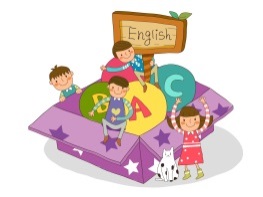 по английскому языкуПобедитель – Каплани Марина, 8впризеры -    Олифер Вячеслав, 7аКлимова Анна, 7вМохова Арина, 7аМакарова Софья, 8аКошевая Анастасия, 8вУткина Елизавета, 8вКиселев Кирилл, 9вЗахарченко Анастасия, 9бХолкин Александр, 9аВоронова Милана, 9аАбдикеев Марат, 9аВинский Дмитрий, 10аМилованова Эвелина, 10гГапошина Виктория, 10гГустов-Берг Всеволод, 10гАнатольева Людмила, 11гИванов Давид, 11аСнисарь Анастасия, 11аМартыненко Анастасия, 11вБлагодарим наших учителей за подготовку призеров и победителей олимпиады:Загуменникову А. А., Николаеву Е. А., Пименову Н. В., Ренье Е. А.,Сербину Н. В.Муниципальный этап олимпиады школьников по химии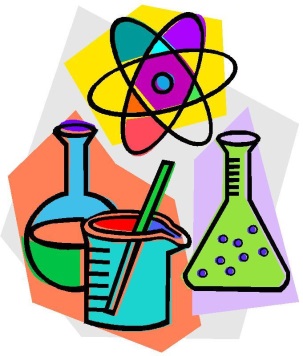 Муниципальный этап олимпиады школьников по химиипризеры -    Вашурин Дмитрий, 8гБорисец Анастасия, 8вПротченко Анастасия, 8вВиноградова Валерия, 8вЖилин Михаил, 8вМельник Диана, 8вУткина Елизавета, 8вЧеркасов Глеб, 9бКузьмин Василий, 9бТимомеев Рустам, 9бГлинская Таисия, 9вЗахарченко Анастасия, 9бХалюзина Валерия, 9бТерновая Надежда, 9бпризеры -    Кравченко Тимофей, 10бШайбалова Анастасия, 10вПольянова Екатерина, 10вТаушкина Любовь, 10вЖирнова Анастасия, 10вРезиновская Наталья, 10вПастухова Дарья, 10вФранк Яна, 10вВоловник Яна, 11вСысоев Андрей, 11вСуренкова Надежда, 11вБровко Анастасия, 11вЖаркомбаева Сабина, 11вЗахарова Татьяна, 11бБлагодарим наших учителей за подготовку призеров и победителей олимпиады:Кравченко М. В., Глиздинскую Л. В.Благодарим наших учителей за подготовку призеров и победителей олимпиады:Кравченко М. В., Глиздинскую Л. В.Муниципальный этап олимпиады школьников по математике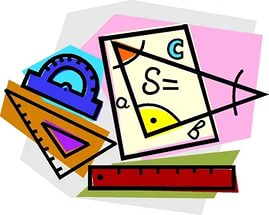 Муниципальный этап олимпиады школьников по математике                   победители – Бурмистрова Юлия, 6бСмирнов Михаил, 8вБоярников Илья, 10б Захарова Татьяна, 11б                   победители – Бурмистрова Юлия, 6бСмирнов Михаил, 8вБоярников Илья, 10б Захарова Татьяна, 11бпризеры -    Боярников Евгений, 7вТкаченко Анна, 7аЖилин Михаил, 8вШевченко Агата, 9бБахмутский Андрей, 9бЯщенко Ярослав, 9бВласов Роман, 9бМатвиец Кирилл, 9бДмитриенко Александр, 9бКузьмин Василий, 9бЧеркасов Глеб, 9бпризеры -     Радыгин Никита, 10бЛюбавина София, 10бПлетенёв Максим, 10бЧежегов Савелий, 11бБыков Андрей, 11бБелобородова Анна, 11бБелим Софья, 11бКравцова Анастасия, 11бБулыгин Артем, 11бПодворная Елизавета, 11бИванова Екатерина, 11гКолотов Антон, 11бБлагодарим наших учителей за подготовку призеров и победителей олимпиады:Карапетян Е. Н., Клесову Н. Н.Чернявскую И. А., Благодарим наших учителей за подготовку призеров и победителей олимпиады:Карапетян Е. Н., Клесову Н. Н.Чернявскую И. А., Муниципальный этап олимпиады школьников по историипобедитель – 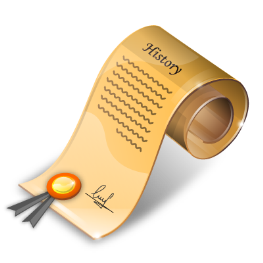               Новиков Никита, 7апризеры -   Анохина Полина, 7аТриколе Максим, 8вБедрин Даниил, 9вБахмутский Андрей, 9бЗяткевич Мария, 9бРомашов Юрий, 10аСоснин Владимир, 10гСкоробогатько Лада, 10аСевостьянов Вадим, 10гИванов Давид, 11аЦибулько Юрий, 11аШептунов Даниил 11аБлагодарим наших учителей за подготовку победителей и призеров олимпиады:Ехлакову С. Ф., Нестерову М. Е., Свадьбина П. М., Чернуцкую М. В,                           Муниципальный этап олимпиады школьников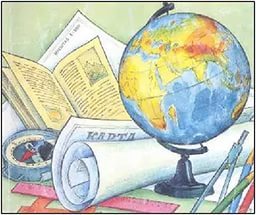 по географииПобедители – Петров Михаил, 7вМоргун Иван, 8впризеры -    Федотова Светлана, 7вТихонова Александра, 7вНовиков Никита, 7аАнохина Полина, 7аКлимова Яна, 7вСмирнов Михаил, 8вШмалько Михаил, 8бБорисец Анастасия, 8вБедрин Даниил, 9вБруев Лев, 9бШтрайх Роберт, 9аВласов Роман, 9бБахмутский Андрей, 9бГрицан Иван, 9аСербин Максим, 9аДмитриенко Александр, 9бСоснин Владимир, 10вРомашов Юрий, 10аФедотова Анастасия, 10бШульмейстер Данила, 10бКозлов Вадим, 11бВидершпан Александр, 11бЦибулько Юрий, 11аКочурова Екатерина, 11бИванов Давид, 11аНасыров Алексей, 11бБлагодарим Здорик Е. Д. и Свадьбина П. М.  за подготовку призеров и победителей олимпиадыМуниципальный этап олимпиады школьников по экономике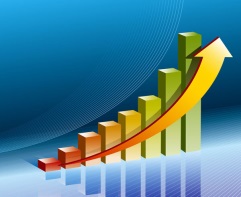 победители –Попова Дарья, 8вЗахарова Татьяна, 11бпризеры -    Борисец Анастасия, 8вИбатуллина Амалия, 8вМоргун Иван, 8вТриколе Максим, 8вМоисеева Вероника, 8бБедрин Даниил, 9вБахмутский Андрей, 9бТропникова Мария, 9вГолованов Илья, 9вГапошина Виктория, 10гМайсей Анастасия, 10гГустов-Берг Всеволод, 10гЗадорожная Виолетта, 10гМихеев Илья, 10бТерещенко Алексей, 10бКудрявцева Дарья, 10гГаджиев Рамиз, 10гАгальцева Татьяна, 10гБыков Андрей, 11бКолотов Антон, 11бБулыгин Артем, 11бПодворная Елизавета, 11бЧежегов Савелий, 11бБлагодарим Тропникову В. А. и Карпова А. Л. за подготовку победителей и призеров олимпиадыМуниципальный этап олимпиады школьников по физикепобедители – Смирнов Михаил, 8в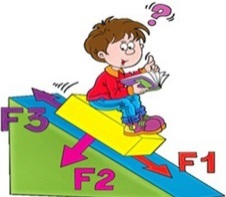 призеры -    Белим Екатерина, 7бБорисец Анастасия, 8вЖилин Михаил, 8вТерещенко Алексей, 10бКолотов Антон, 11бЗахарова Татьяна, 11бБыков Андрей, 11бБлагодарим Давыденко В. И. иПастухову Ю. В.за подготовку призеров и победителей олимпиадыМуниципальный этап олимпиады школьников 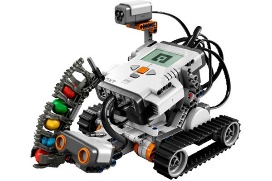 по робототехникепобедители – Боярников Александр, 7вБоярников Евгений, 7впризеры -    Залознов Роман, 7вКапогузов Максим, 5аКрюк Михаил, 5аКажкаримов Асхат, 6бИбатуллина Амалия, 8вМатвиец Кирилл, 9бШестакова Диана, 10бБлагодарим Савостину Е. В. иСавостина Д. С.за подготовку победителей и призёров олимпиадыМуниципальный этап олимпиады школьников по обществознанию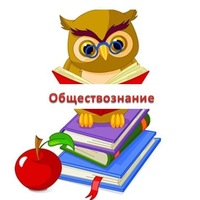 Муниципальный этап олимпиады школьников по обществознанию                   победитель – Шептунов Данил, 11а                   победитель – Шептунов Данил, 11апризеры -    Щитова Анастасия, 7вФедотова Светлана, 7вКоваль Алина, 7аБибичев Алексей, 7вКозин Игорь, 7аСидоров Никита, 7гИльин Никита, 7вСтепурина Дарья, 7вДорожинская Дарья, 7гСушкова Ксения, 7бТихонова Александра, 7вКаплани Марина, 8вЗалознов Роман, 7вЭрман Софья, 8аХомёнок Анастасия, 8аУткина Елизавета, 8вТриколе Максим, 8вНовиков Никита, 8аКозлова Маргарита, 8аИбатуллина Амалия, 8вШадеркина Дарья, 8гГорбачёва Софья, 8аОлифер Вячеслав, 7аПопова Дарья, 8вИльин Алексей, 9вБахмутский Андрей, 9бБелозёров Семён, 9бЛагойская Анна, 9вГолованов Илья, 9вПапакина Софья, 9вПолякова Полина, 9апризеры -     Бедрин Даниил, 9вВасильева Мария, 9бСуворина Елизавета, 9вМуравьёва Мария, 9вКокшарова Мария, 9вМатвиец Кирилл, 9бШевченко Агата, 9бЗяткевич Мария, 9бГригорьев Сергей, 9вГапошина Виктория, 10гМилованова Эвелина, 10гКучин Роман, 10гБакшук Матвей, 10гШевелев Георгий, 10аШевелев Арсений, 10гМихеев Илья, 10бТрибельская Юлия, 10аКудрявцева Дарья, 10гФранк Яна, 10вРомашов Юрий, 10аНикитина Полина, 10гГолубева Ксения, 10гСоловьева Анна, 11гАрхипенко Дарья, 11гИванова Екатерина, 11гАнатольева Людмила, 11гБарзеева Анжелика, 11гАбрамова Мария, 11вИванов Давид, 11аПросекова Елизавета, 11гЗолотарев Дмитрий, 11гРусакова Ксения, 11бМуниципальный этап олимпиады школьников по биологии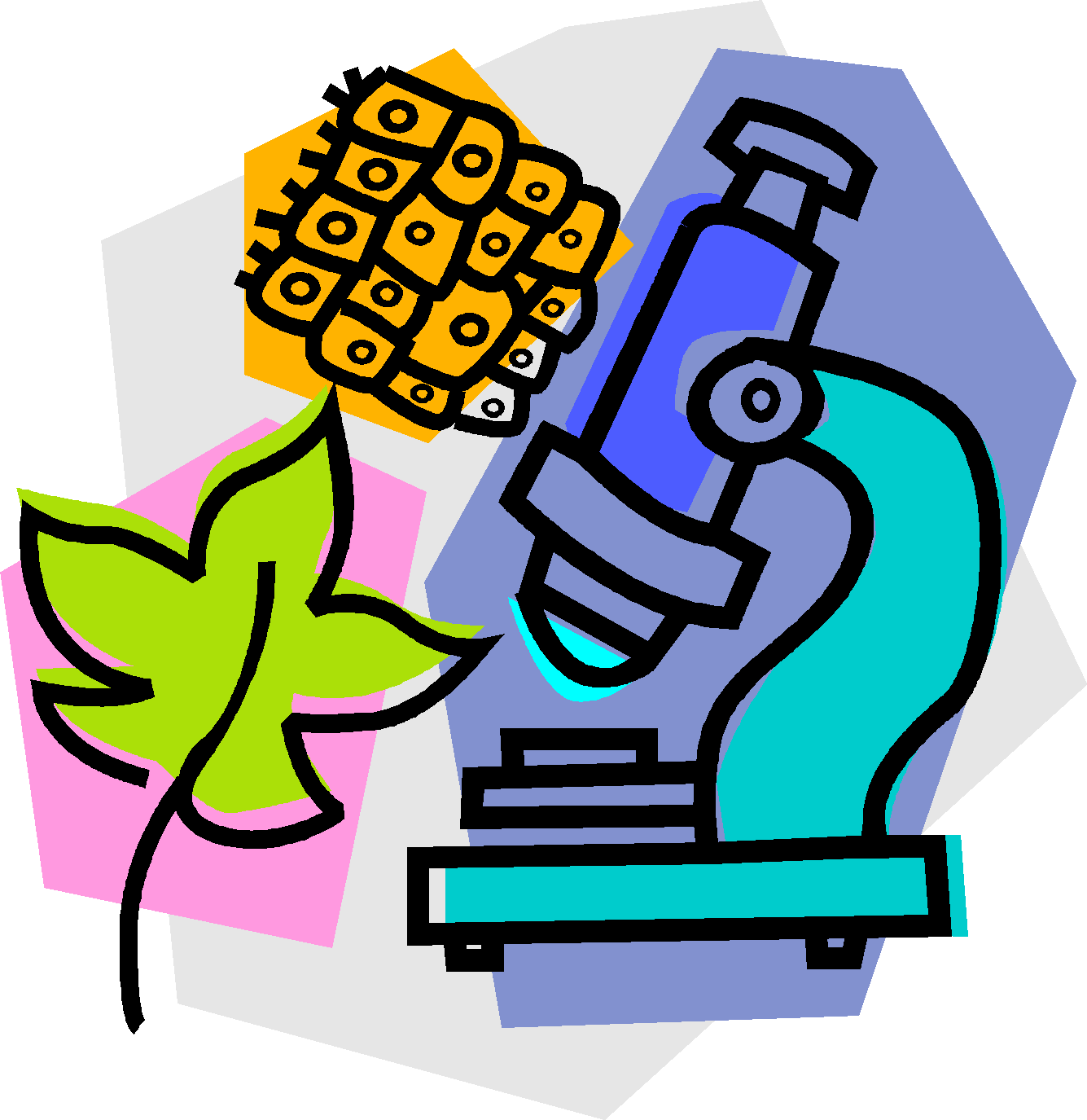 Муниципальный этап олимпиады школьников по биологииМуниципальный этап олимпиады школьников по биологииМуниципальный этап олимпиады школьников по биологии                   победители – Краева Екатерина, 7в                                            Борисец Анастасия, 8в                   победители – Краева Екатерина, 7в                                            Борисец Анастасия, 8в                   победители – Краева Екатерина, 7в                                            Борисец Анастасия, 8в                   победители – Краева Екатерина, 7в                                            Борисец Анастасия, 8впризеры -    Нуркушева Асель, 7бИщенко Маргарита, 7бСавиных Анна, 7аЗалознов Роман, 7вСемёнова Полина, 7аКуличенко Екатерина, 7вМельник Диана, 8вПопова Дарья, 8вСторожук Софья, 8гВиноградова Валерия, 8вКозлова Маргарита, 8аТриколе Максим, 8вБарнева Софья, 8гДубровина Ксения, 8бЗахарченко Анастасия, 9бКузьмин Василий, 9бКрасных Вадим, 9аТерновая Надежда, 9бпризеры -     Иванькина Мария, 9бПольянова Екатерина, 10вПанюшкина Александра, 10бВасильева Дарья, 10вТаушкина Любовь, 10вПлеханова Юлия, 10вКравченко Тимофей, 10бТимонина Софья, 10вСысоев Андрей, 11вВоловник Яна, 11вЖаркомбаева Сабина, 11вСуренкова Надежда, 11вАбрамова Мария, 11вМайер Кристина, 11вПевнева Анастасия, 11вЕрмаков Родион, 11впризеры -     Иванькина Мария, 9бПольянова Екатерина, 10вПанюшкина Александра, 10бВасильева Дарья, 10вТаушкина Любовь, 10вПлеханова Юлия, 10вКравченко Тимофей, 10бТимонина Софья, 10вСысоев Андрей, 11вВоловник Яна, 11вЖаркомбаева Сабина, 11вСуренкова Надежда, 11вАбрамова Мария, 11вМайер Кристина, 11вПевнева Анастасия, 11вЕрмаков Родион, 11впризеры -     Иванькина Мария, 9бПольянова Екатерина, 10вПанюшкина Александра, 10бВасильева Дарья, 10вТаушкина Любовь, 10вПлеханова Юлия, 10вКравченко Тимофей, 10бТимонина Софья, 10вСысоев Андрей, 11вВоловник Яна, 11вЖаркомбаева Сабина, 11вСуренкова Надежда, 11вАбрамова Мария, 11вМайер Кристина, 11вПевнева Анастасия, 11вЕрмаков Родион, 11вБлагодарим наших учителей за подготовку победителей и призёров олимпиады:Ресян Н. С., Еремину В. Н.Благодарим наших учителей за подготовку победителей и призёров олимпиады:Ресян Н. С., Еремину В. Н.Благодарим наших учителей за подготовку победителей и призёров олимпиады:Ресян Н. С., Еремину В. Н.Благодарим наших учителей за подготовку победителей и призёров олимпиады:Ресян Н. С., Еремину В. Н.Муниципальный этап олимпиады школьников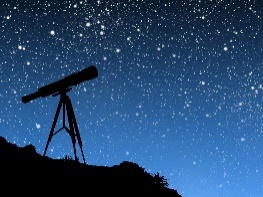 по астрономиипобедитель –               Попова Дарья, 8впризеры -   Борисец Анастасия, 8вМихеев Илья, 10бМалиновский Илья, 10бЧежегов Савелий, 11бБлагодарим Давыденко В. И. за подготовку победителей и призеров олимпиады.Муниципальный этап олимпиады школьниковпо астрономиипобедитель –               Попова Дарья, 8впризеры -   Борисец Анастасия, 8вМихеев Илья, 10бМалиновский Илья, 10бЧежегов Савелий, 11бБлагодарим Давыденко В. И. за подготовку победителей и призеров олимпиады.Муниципальный этап олимпиады школьников по литературе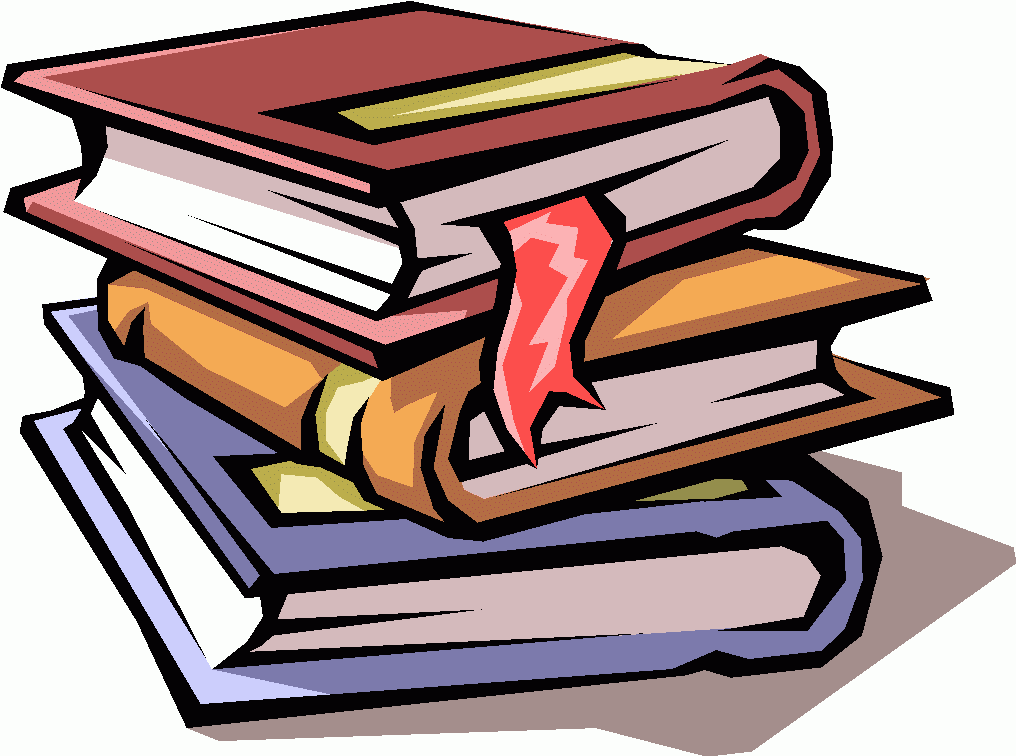 призеры -    Клюева Полина, 7гМохова Арина, 7аДорожинская Дарья, 7гПротченко Анастасия, 8вСторожук Софья, 8гКозлова Маргарита, 8аЭрман Софья, 8аКердун София, 8гБуйнова Ксения, 9бВоронова Милана, 9аМуравьёва Мария, 9вПосконная Елизавета, 10аКазарцева Полина, 10аГимп Алёна, 10гМайсей Анастасия, 10гКотова Валерия, 10аЧернова Елизавета, 10аМезенина Ангелина, 10аПанюшкина Александра, 10бСкоробогатько Лада, 10аРябченко Анастасия, 11аАлександрова Валерия, 11гФедорова Полина, 11аБарзеева Анжелика, 11гБлагодарим наших учителей за подготовку призеров и победителей олимпиады:Рожик С. В., Расторгуеву А. А.,Напалкову Т. В., Петрову Н. А.,Лисунец Л. Б., Давыдову И. Ю.Муниципальный этап олимпиады школьников по литературепризеры -    Клюева Полина, 7гМохова Арина, 7аДорожинская Дарья, 7гПротченко Анастасия, 8вСторожук Софья, 8гКозлова Маргарита, 8аЭрман Софья, 8аКердун София, 8гБуйнова Ксения, 9бВоронова Милана, 9аМуравьёва Мария, 9вПосконная Елизавета, 10аКазарцева Полина, 10аГимп Алёна, 10гМайсей Анастасия, 10гКотова Валерия, 10аЧернова Елизавета, 10аМезенина Ангелина, 10аПанюшкина Александра, 10бСкоробогатько Лада, 10аРябченко Анастасия, 11аАлександрова Валерия, 11гФедорова Полина, 11аБарзеева Анжелика, 11гБлагодарим наших учителей за подготовку призеров и победителей олимпиады:Рожик С. В., Расторгуеву А. А.,Напалкову Т. В., Петрову Н. А.,Лисунец Л. Б., Давыдову И. Ю.